定期成績之輸入  所有考科老師(含班級導師)都必需由 階段成績-授課老師   輸入定期考查成績  步驟與平時成績之輸入相同  最後記得 儲存 > 提交  PS: 請不要從 階段成績-導師 進入 (無法輸入成績)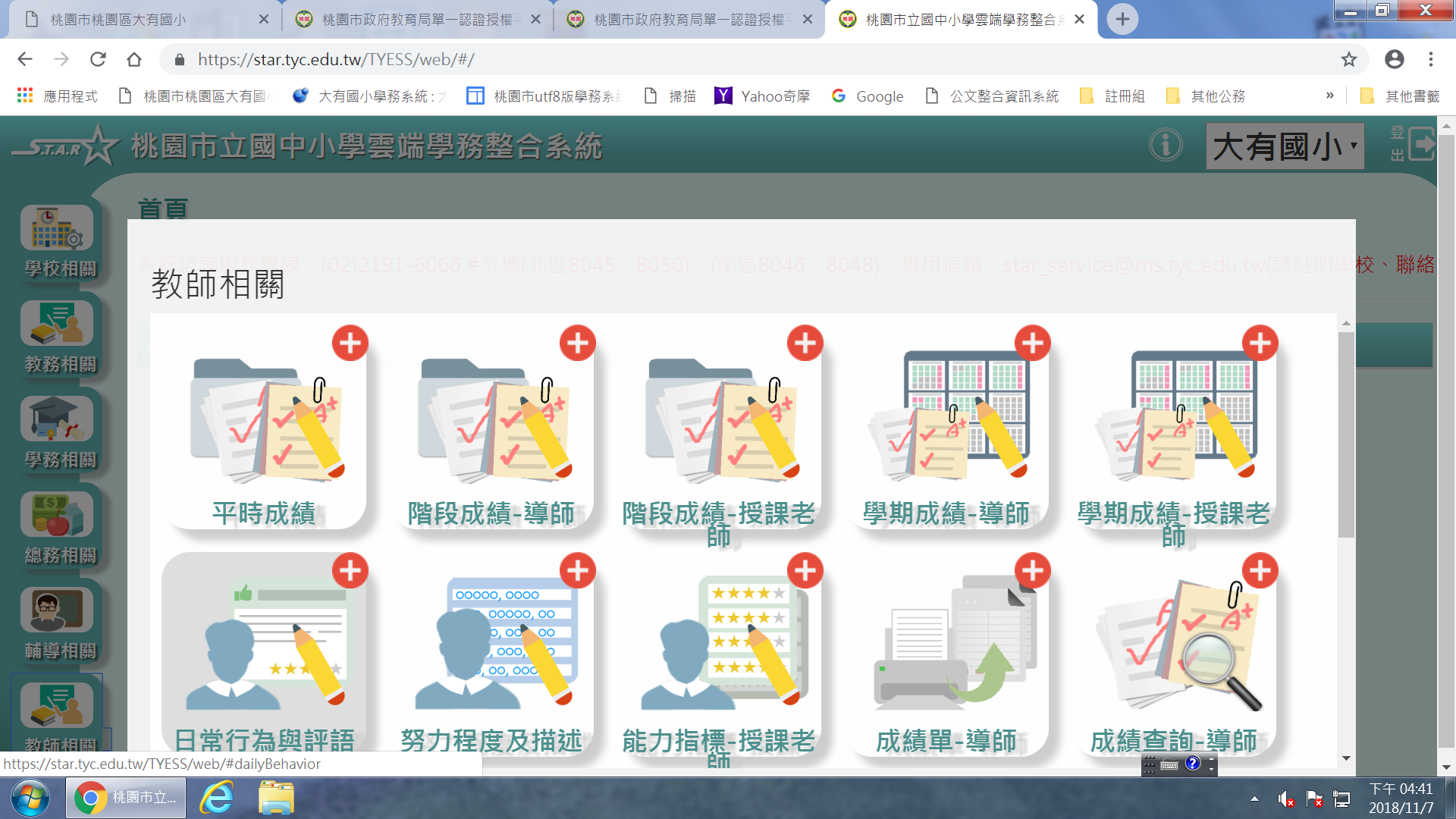 